Helpers** ~ please complete and submit this when you have seen the “covid detailed list” to :-   r.mael@btinternet.comThe job list will be sent with the schedule ie, a single/pair pole putter uppers and adjuster in the warm up for the morning, then another pair for the afternoon. Similarly for the main arena we will need 2 pole pickers for the whole morning then 2 more for the afternoon. Tack check, warm up arena steward, the passage to main arena stewards, either for the whole morning or afternoon sessions, or the whole day!  Teams can share Main Arena pole picking and ask for other teams to cover you when jumping.If you can let me know if you have helpers who are able to do the half or a whole day stint as soon as possible, then I will have a better idea of jobs that are not yet covered, thank you for this                                                        Area 17 BRC HorseHage & Mollichaff Winter Intermediate Show Jumping Qualifierto be held at Moreton Equestrian Centre, Sunday 6th March 2022 Helper's Details (please duplicate this page as required)THESE ARE VERY IMPORTANT UPDATES. PLEASE READ !“HORSES BEING USE TWICE” in Show jumping only. (Not Style Jumping)Refer to CR AppendiX 3, page 94 of the BRC 2022 Handbook under Show Jumping.A horse may compete at consecutive heights in Show jumping, (For Example NOT 80 & then 100)Restrictions on 70cm, removed so competitors may now compete in :-70 and 8080 and 9090 and 100                                 (Example NOT allowed 80 then 100)100 and 110A horse may only compete at CONSECUTIVE heights in show jumping. Either in teams or as an individualHorses may only compete TWICE in show jumping classes (excluding Style Jumping)Horses may compete in teams OR as an individual in each height. Previously were only permitted to compete once as part of a team or once individually in show jumpingExamples:-Horses can only compete ONCE at a height with the exception shown below:-   A horse may be shared by two seniors or two juniors but one must compete as an individual and may not jump the same height in the same competition. Where a senior and junior are sharing a horse for SJ, they may compete at the same height (provided the classes are split senior/junior) or at consecutive heights as part of a team for both the senior and junior class but then may not compete as an individual. For example: horse could compete in senior 90 SJ and junior 90 SJ but could not compete with a senior competitor and a junior competitor in the mixed 100 SJ.Your 100 team could also jump as a 110 team or a 90 team. Or some 90 and 110 horses combined to make a 100Please read ALL details in CR Appendix 3 of 2022 Handbook If you HAVE competed in the Area 17 Novice Winter/Showjumping at 80cm ONLY on 20th Feb 2022, you may do the 90 cm class here.RULESTHE Current COVID 19 Protocol MUST be adhered to1, The competition will be run in accordance with the official rules for all British Riding Clubs Competitions 2022, Entry is open to all affiliated Riding Clubs in Area 17 In order to qualify for the relevant British Club Championships, entries must be made through clubs on the official forms. 2. It is the sole responsibility of the competitor to ensure that their horse has a valid Flu Vaccination record. Team Managers must ensure they are on the database PRIOR to sending in entries3. Competitors only are allowed to ride the horse on the showground and riders must wear a correctly “tagged” hard hat with the harness adjusted and fastened at all times wearing your number, Failure to do so may incur elimination. ‘Protective Headwear’ constitutes a hat that has been tagged with the Aqua tag. Hats can be checked at the steward in the “LOG CABIN” SEE RULE BOOK FOR 2023 NEW  UPDATES TO SAFETY STANDARDS,CHECK BEFORE YOU BUY. 4.Horses must not be left unattended tied up outside the horsebox5.Lungeing is NOT permitted on the Showground6. Dogs must be kept on a short lead at all times, and children properly supervised7. In the event of adverse weather conditions it is the responsibility of the Team Managers to seek confirmation of the cancellation of the event. It will be published on www.purbeckridingclub.co.uk  asap or 07559 219406 (do NOT text or leave a message as it may be missed)8. Competitors must report to the steward and be ready to ride up to10 minutes before the allotted time.9 British Riding Clubs, Moreton EC, Purbeck & District Riding club and all persons acting on their behalf, do not accept any liability for any loss, accident or damage to any person, animal, vehicle or goods occurring in connection with this event. It is a condition of entry that each competitor indemnifies the organiser against any claim.HEALTH & SAFETYThe organisers of this competition have taken reasonable precautions to ensure the health and safety of everyone present. Everyone must take all reasonable precautions to avoid and prevent accidents occurring, and must obey the instructions of officials & stewards.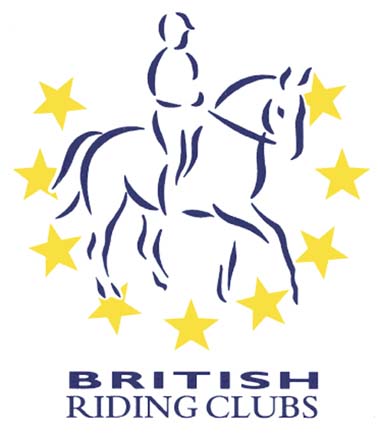 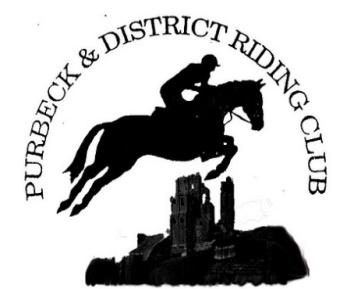 PURBECK & DISTRICTRiding ClubArea 17 Winter INTERMEDIATE SHOW JUMPING Qualifier for the 2022 Championships sponsoredby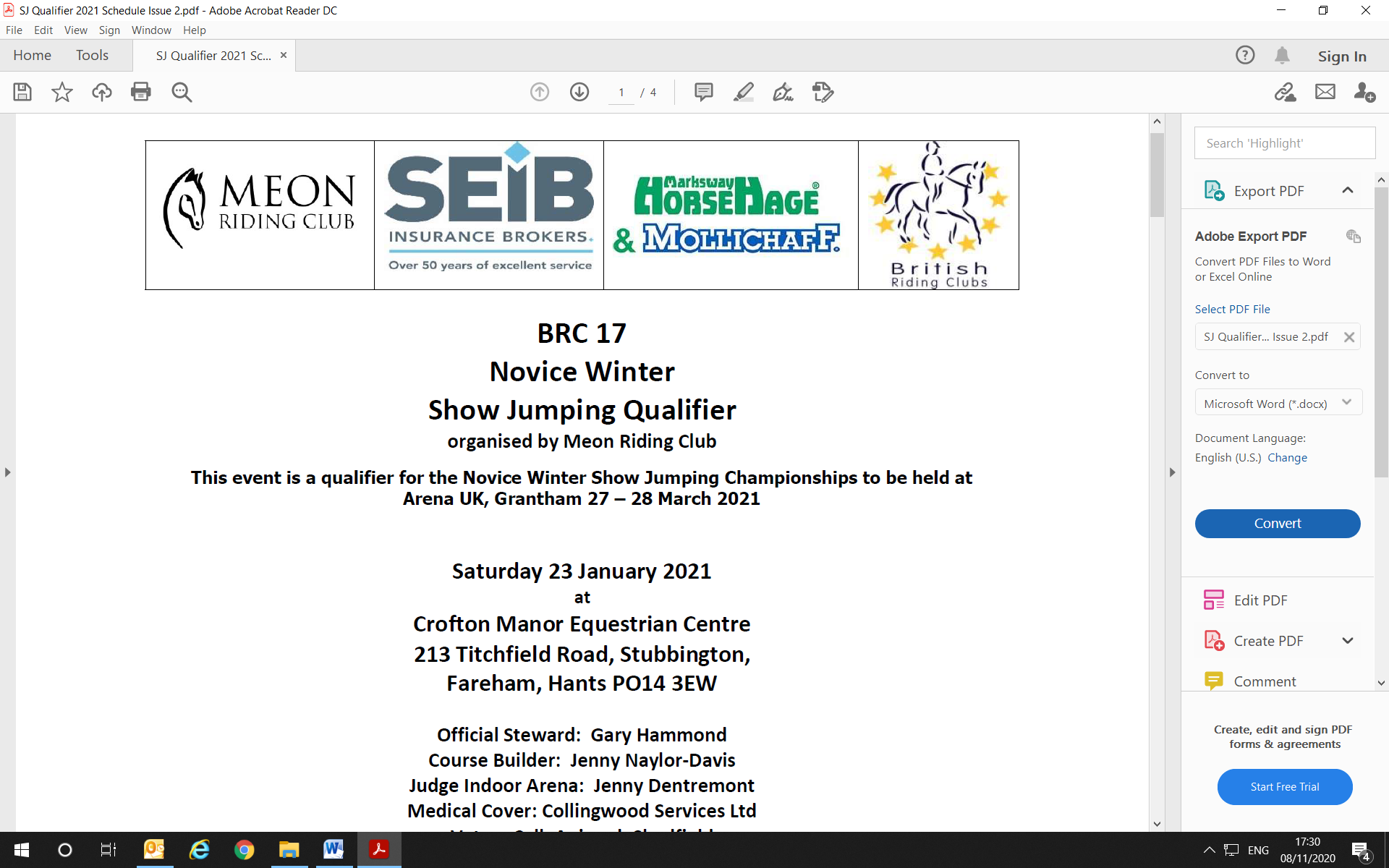  Sunday 6th March 2022At MORETON Equestrian Centre Moreton, Dorchester, Dorset, DT2 8RFARRIVE ON TIME, COMPETE & THEN LEAVE PLEASETHE CURRENT CONVID 19 PROTOCOL WILL BE ADHEARED TOThe course requirements are shown on page 104 of the 2022 BRC HandbookClasses for the HorseHage & Mollichaff Winter Intermediate Show Jumping 2022  (Running Option 2 page 50 BRC 2022 H/Book}CLASS 1 : 90cm Junior – for teams of four riders and also individuals.      First  round 90cms, second round (run as a single phase) 95cm,  and up to100cm for the jump off sectionCLASS 2 : 90cm Senior - for teams for four riders and also individuals  First round, 90cms, second round (run as single phase) 95cm, and up to100cms for the jump off sectionCLASS 3 : 100cm Mixed - for teams for four riders and also individuals First round 100cms,second round (run as a single phase)105cma and up to 110cm for the jump off sectionCLASS 4 : 110cm  Mixed - for teams for four riders and also individuals., First round 110cms, second round (run as single phase) 115cms and up to 120cms for the jump off section.** PLEASE ENSURE YOU FAMILIARISE YOURSELF WITH THE RULES IN THE CURRENT B.R.C. HAND BOOK 2022,  IN PARTICULAR:-Page 101 for TACK rules   Page 94 for ELIGIBILITYPages 50 to 60 for SHOW JUMPING rules & scoringThe Championships for the HorseHage & Mollichaff  INTERMEDIATE SHOW JUMPING  are to be held  at :-  Bury Farm EC. Mill Road, Slapton Leighton Buzzard. LU7 9BT  over the weekend of the 22nd to 24th April 2022Competitors should print off an additional number to display on vehicle windscreen to assist site entry.  PRE- ENTRIES :  To the BRC Office by post or online via the BHS   Bookshop by Friday 11th  February 2022.Pre and Detailed entry forms available from BRC web siteDETAILED ENTRIES : by Wednesday 3rd March 2022To Bob Mael, Rushcombe Farm, Higher Blandford Road,Corfe Mullen, WIMBORNE, Dorset, BH21 3JFBy e-mail to:- : r.mael@btinternet.comPASSPORTS : ALL horses passports MUST be on the Area 17 database, details are on page 23 of BRC handbook.2022NO paper copies with the entries.BRC will continue to strongly RECOMMEND your horse have a 6 month vaccination when attending Qualifiers or Championships  .Payments to be made by BACS ONLY at time of making entries to:-PDRC:- Sort code 30-96-73. Acc.no 62499260 For the reference please add your club name plus:- WSJ. Please advise the Treasurer by e-mail when payment has been made:- vkp56@hotmail.co.ukENTRY FEES:  All Classes:- £25 individual.  £100 Team (3 or 4 riders) TIMES : Will be on the Area 17 & PDRC websites on:-Thursday 4th March  2022. Please print your own numbers.SUBSTITUTIONS : In the event of withdrawals, substitutions will be allowed. The deadline for complex substitutions will be Wednesday 3rd March 2022 by 1800hrs via email or phone to:-  Bob Mael :- 07595 219406A complex substitution is one where teams are re-arranged or horse/riders moved from one team to another. Simple replacements of horse and rider in a team can be done up until Wednesday 3rd  March DECLARATIONS : must be made by team managers by email by Friday 4th March 2022. Final paper copy on the day PLEASE.  SundayPlease specify AM / PM / All day Name & job preferred from” job specific list”EmailContact NumberName of Riding ClubTeam Organiser (Name)Contact Details (Address)